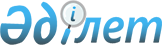 Об утверждении бюджета Ясновского сельского округа Есильского района Северо-Казахстанской области на 2021-2023 годыРешение маслихата Есильского района Северо-Казахстанской области от 8 января 2021 года № 58/402. Зарегистрировано Департаментом юстиции Северо-Казахстанской области 14 января 2021 года № 7009.
      Сноска. Вводится в действие с 01.01.2021 в соответствии с пунктом 6 настоящего решения.
      В соответствии со статьей 9-1, с пунктом 2 статьи 75 Бюджетного кодекса Республики Казахстан от 4 декабря 2008 года, с пунктом 2-7 статьи 6 Закона Республики Казахстан от 23 января 2001 года "О местном государственном управлении и самоуправлении в Республике Казахстан", маслихат Есильского района Северо-Казахстанской области РЕШИЛ:
      1. Утвердить бюджет Ясновского сельского округа Есильского района Северо-Казахстанской области на 2021-2023 годы согласно приложениям 1, 2, 3 соответственно, в том числе на 2021 год в следующих объемах:
      1) доходы - 32 175тысяч тенге:
      налоговые поступления - 2 613тысяч тенге;
      неналоговые поступления - 0 тысяч тенге;
      поступления от продажи основного капитала - 0 тысяч тенге;
      поступления трансфертов – 29 562 тысяч тенге;
      2) затраты - 32 880,3тысяч тенге;
      3) чистое бюджетное кредитование - 0 тысяч тенге:
      бюджетные кредиты - 0 тысяч тенге;
      погашение бюджетных кредитов - 0 тысяч тенге;
      4) сальдо по операциям с финансовыми активами - 0 тысяч тенге:
      приобретение финансовых активов - 0 тысяч тенге;
      поступления от продажи финансовых активов государства - 0 тысяч тенге;
      5) дефицит (профицит) бюджета - - 705,3тысяч тенге;
      6) финансирование дефицита (использование профицита) бюджета - 705,3 тысяч тенге:
      поступление займов - 0 тысяч тенге;
      погашение займов - 0 тысяч тенге;
      используемые остатки бюджетных средств - 705,3 тысяч тенге.
      Сноска. Пункт 1 в редакции решения маслихата Есильского района Северо-Казахстанской области от 21.04.2021 № 6/56 (вводится в действие с 01.01.2021).


      1.1. Предусмотреть в бюджете Ясновского сельского округа расходы за счет свободных остатков средств, сложившихся на начало финансового года в сумме 705,3 тыс. тенге, согласно приложению 4.
      Сноска. Решение дополнено пунктом 1-1 в соответствии с решением маслихата Есильского района Северо-Казахстанской области от 21.04.2021 № 6/56 (вводится в действие с 01.01.2021).


      2. Установить, что доходы бюджета Ясновского сельского округа на 2021 год формируются в соответствии со статьей 52-1 Бюджетного кодекса Республики Казахстан от 4 декабря 2008 года.
      3. Предусмотреть на 2021 год объемы бюджетных субвенций, из районного бюджета бюджету Ясновского сельского округа в сумме 16 195 тысяч тенге.
      4. Предусмотреть в бюджете Ясновского сельского округа Есильского района Северо-Казахстанской области на 2021 год объемы целевых текущих трансфертов передаваемых из республиканского бюджета, на установление доплат к должностному окладу за особые условия труда в организациях культуры и архивных учреждениях управленческому и основному персоналу государственных организаций культуры и архивных учреждений в сумме 1 870 тысяч тенге.
      Распределение указанных целевых трансфертов из республиканского бюджета определяется решением акима Ясновского сельского округа Есильского района Северо-Казахстанской области "О реализации решения маслихата Есильского района "Об утверждении бюджета Ясновского сельского округа Есильского района Северо-Казахстанской области на 2021-2023 годы".
      5. Предусмотреть в бюджете Ясновского сельского округа Есильского района Северо-Казахстанской области на 2021 год объемы целевых текущих трансфертов передаваемых из районного бюджета, в том числе:
      на фонд оплаты труда и текущее содержание Ясновского сельского дома культуры;
      на текущее содержание дорог;
      на ликвидацию несанкционированных свалок в селах сельского округа.
      Распределение указанных целевых трансфертов из районного бюджета определяется решением акима Ясновского сельского округа Есильского района Северо-Казахстанской области "О реализации решения маслихата Есильского района "Об утверждении бюджета Ясновского сельского округа Есильского района Северо-Казахстанской области на 2021-2023 годы".
      6. Настоящее решение вводится в действие с 1 января 2021 года. Бюджет Ясновского сельского округа Есильского района Северо-Казахстанской области на 2021 год
      Сноска. Приложение 1 в редакции решения маслихата Есильского района Северо-Казахстанской области от 21.04.2021 № 6/56 (вводится в действие с 01.01.2021). Бюджет Ясновского сельского округа Есильского района Северо-Казахстанской области на 2022 год Бюджет Ясновского сельского округа Есильского района Северо-Казахстанской области на 2023 год
      Приложение 4
      к решению маслихата
      Есильского района 
      Северо-Казахстанской области
      от 8 января 2021 года
      № 58/402 Направление свободных остатков бюджетных средств сложившихся на 1 января 2021 год
      Сноска. Решение дополнено приложением 4 в соответствии с решением маслихата Есильского района Северо-Казахстанской области от 21.04.2021 № 6/56 (вводится в действие с 01.01.2021).
					© 2012. РГП на ПХВ «Институт законодательства и правовой информации Республики Казахстан» Министерства юстиции Республики Казахстан
				
      Председатель сессии маслихатаЕсильского районаСеверо-Казахстанской области

К. Абулгазин

      Секретарь маслихатаЕсильского районаСеверо-Казахстанской области

А. Бектасова
Приложение 1 к решениюмаслихата Есильского районаСеверо-Казахстанской областиот 8 января 2021 года № 58/402
Категория
Класс
подкласс
Наименование
Сумма (тысяч тенге)
1) Доходы
32 175
1
Налоговые поступления
2 613
04
Налоги на собственность
2 613
1
Налоги на имущество
13
3
Земельный налог
400
4
Налог на транспортные средства
2 200
4
Поступления трансфертов
29 562
02
Трансферты из вышестоящих органов государственного управления
29 562
3
Трансферты из районного (города областного значения) бюджета
29 562
Функциональная группа
Администратор бюджетных программ
Программа
Наименование
Сумма (тысяч тенге)
2) Затраты
32 880,3
01
Государственные услуги общего характера
12 181
124
Аппарат акима города районного значения, села, поселка, сельского округа
12 181
001
Услуги по обеспечению деятельности акима города районного значения, села, поселка, сельского округа
12 181
07
Жилищно-коммунальное хозяйство
1 179
124
Аппарат акима города районного значения, села, поселка, сельского округа
1 179
008
Освещение улиц в населенных пунктах
479
009
Обеспечение санитарии населенных пунктов
700
08
Культура, спорт, туризм и информационное пространство
17 315
124
Аппарат акима города районного значения, села, поселка, сельского округа
17 315
006
Поддержка культурно-досуговой работы на местном уровне
17 315
12
Транспорт и коммуникации
1 500
124
Аппарат акима города районного значения, села, поселка, сельского округа
1 500
013
Обеспечение функционирования автомобильных дорог в городах районного значения, селах, поселках, сельских округах
1 500
15
Трансферты
705,3
124
Аппарат акима города районного значения, села, поселка, сельского округа
705,3
051
Целевые текущие трансферты из нижестоящего бюджета на компенсацию потерь вышестоящего бюджета в связи с изменением законодательства
705,3
3) Чистое бюджетное кредитование
0
Бюджетные кредиты
0
Погашение бюджетных кредитов
0
4) Сальдо по операциям с финансовыми активами
0
Приобретение финансовых активов
0
Поступления от продажи финансовых активов государства
0
5) Дефицит (профицит) бюджета
-705,3
6) Финансирование дефицита (использование профицита бюджета)
705,3
7
Поступления займов
0
16
Погашение займов
0
Категория
Класс
подкласс
Наименование
Сумма (тысяч тенге)
2021 год
8
Используемые остатки бюджетных средств
705,3
01
Остатки бюджетных средств
705,3
1
Свободные остатки бюджетных средств
705,3Приложение 2к решению маслихатаЕсильского районаСеверо-Казахстанской областиот 8 января 2021 года № 58/402
Категория
Класс
подкласс
Наименование
Сумма (тысяч тенге) 2022 год
1) Доходы
27 992
1
Налоговые поступления
2 775
04
Налоги на собственность
2 775
1
Налоги на имущество
15
3
Земельный налог
450
4
Налог на транспортные средства
2 310
4
Поступления трансфертов
25 217
02
Трансферты из вышестоящих органов государственного управления
25 217
3
Трансферты из районного (города областного значения) бюджета
25 217
Функциональная группа
Администратор бюджетных программ
Программа
Наименование
Сумма (тысяч тенге) 2022 год
2) Затраты
27 992
01
Государственные услуги общего характера
12 424
124
Аппарат акима города районного значения, села, поселка, сельского округа
12 424
001
Услуги по обеспечению деятельности акима города районного значения, села, поселка, сельского округа
12 424
07
Жилищно-коммунальное хозяйство
496
124
Аппарат акима города районного значения, села, поселка, сельского округа
496
008
Освещение улиц в населенных пунктах
221
009
 Обеспечение санитарии населенных пунктов
275
08
Культура, спорт, туризм и информационное пространство
14 742
124
Аппарат акима города районного значения, села, поселка, сельского округа
14 742
006
Поддержка культурно-досуговой работы на местном уровне
14 742
12
Транспорт и коммуникации
330
124
Аппарат акима города районного значения, села, поселка, сельского округа
330
013
Обеспечение функционирования автомобильных дорог в городах районного значения, селах, поселках, сельских округах
330
3) Чистое бюджетное кредитование
0
Бюджетные кредиты
0
Погашение бюджетных кредитов
0
4) Сальдо по операциям с финансовыми активами
0
Приобретение финансовых активов
0
Поступления от продажи финансовых активов государства
0
5) Дефицит (профицит) бюджета
0
6) Финансирование дефицита (использование профицита бюджета)
 0
7
Поступления займов
0
16
Погашение займов
0
Категория
Класс
подкласс
Наименование
Сумма (тысяч тенге) 2022 год
8
Используемые остатки бюджетных средств
0
01
Остатки бюджетных средств
0
1
Свободные остатки бюджетных средств
0Приложение 3к решению маслихатаЕсильского районаСеверо-Казахстанской областиот 8 января 2021 года № 58/402
Категория
Класс
подкласс
Наименование
Сумма (тысяч тенге) 2023 год
1) Доходы
28 729
1
Налоговые поступления
2 885
04
Налоги на собственность
2 885
1
Налоги на имущество
15
3
Земельный налог
450
4
Налог на транспортные средства
2 420
4
Поступления трансфертов
25 844
02
Трансферты из вышестоящих органов государственного управления
25 844
3
Трансферты из районного (города областного значения) бюджета
25 844
Функциональная группа
Администратор бюджетных программ
Программа
Наименование
Сумма (тысяч тенге) 2023год
2) Затраты
28 729
01
Государственные услуги общего характера
12 673
124
Аппарат акима города районного значения, села, поселка, сельского округа
12 673
001
Услуги по обеспечению деятельности акима города районного значения, села, поселка, сельского округа
12 673
07
Жилищно-коммунальное хозяйство
518
124
Аппарат акима города районного значения, села, поселка, сельского округа
518
008
Освещение улиц в населенных пунктах
229
009
 Обеспечение санитарии населенных пунктов
289
08
Культура, спорт, туризм и информационное пространство
14 991
124
Аппарат акима города районного значения, села, поселка, сельского округа
14 991
006
Поддержка культурно-досуговой работы на местном уровне
14 991
12
Транспорт и коммуникации
547
124
Аппарат акима города районного значения, села, поселка, сельского округа
547
013
Обеспечение функционирования автомобильных дорог в городах районного значения, селах, поселках, сельских округах
547
3) Чистое бюджетное кредитование
0
Бюджетные кредиты
0
Погашение бюджетных кредитов
0
4) Сальдо по операциям с финансовыми активами
0
Приобретение финансовых активов
0
Поступления от продажи финансовых активов государства
0
5) Дефицит (профицит) бюджета
0
6) Финансирование дефицита (использование профицита бюджета)
0
7
Поступления займов
0
16
Погашение займов
0
Категория
Класс
подкласс
Наименование
Сумма (тысяч тенге) 2023 год
8
Используемые остатки бюджетных средств
0
01
Остатки бюджетных средств
0
1
Свободные остатки бюджетных средств
0
Категория
Класс
подкласс
Наименование
Сумма (тысяч тенге)
15
Трансферты
705,3
124
Аппарат акима города районного значения, села, поселка, сельского округа
705,3
051
Целевые текущие трансферты из нижестоящего бюджета на компенсацию потерь вышестоящего бюджета в связи с изменением законодательства
705,3
Всего
705,3